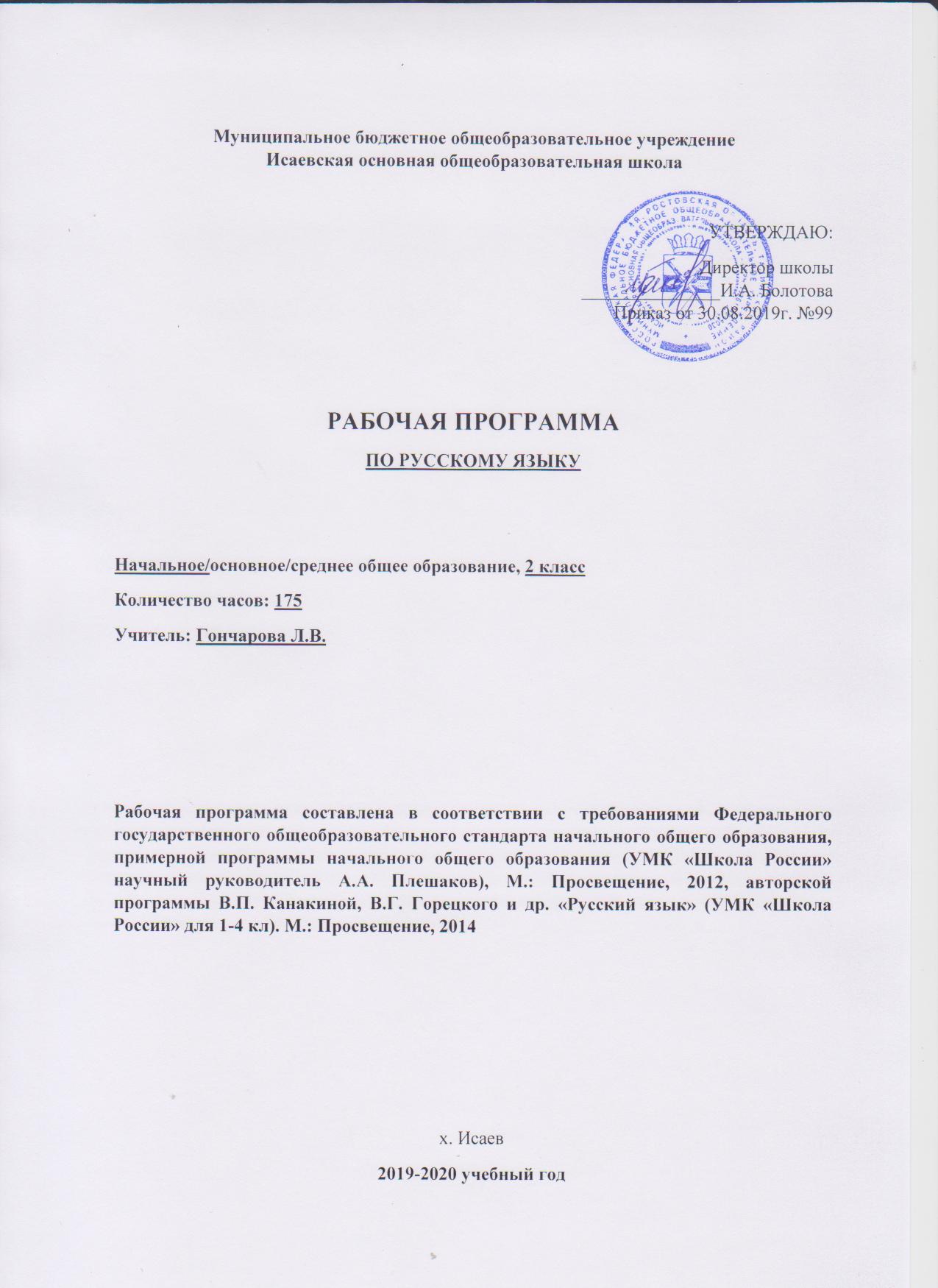 Аннотация к рабочей программе дисциплины « русский язык »во 2 классеНормативно-правовые документы1.Федеральный закон от 29.12.2012 г. № 273-ФЗ «Об образовании в Российской Федерации» (редакция от 23.07.2013).2.Приказ Министерства образования и науки Российской Федерации от 17.12.2010 г. № 1897 (Зарегистрирован Минюстом России 01.02.2011 г. № 19644) «Об утверждении федерального государственного образовательного стандарта основного общего образования»3.Федеральный базисный учебный план для общеобразовательных учреждений РФ (Приказ МО РФ ОТ 09.03.2004 № 1312)4.Приказ Министерства просвещения РФ от 8 мая 2019 г. N 233 “О внесении изменений в федеральный перечень учебников, рекомендуемых к использованию при реализации имеющих государственную аккредитацию образовательных программ начального общего, основного общего, среднего общего образования, утвержденный приказом Министерства просвещения Российской Федерации от 28 декабря 2018 г. N 345”5.Приказ Министерства образования и науки Российской Федерации от 07.07.2005 г. № 03-126 «О примерных программах по учебным предметам федерального базисного учебного плана»6.Постановление Главного государственного санитарного врача Российской Федерации от 29.12.2010 № 02-600 (Зарегистрирован Минюстом России 03.03.2011 № 23290) «Об утверждении СанПиН 2.4.2.2821-10 «Санитарно-эпидемиологические требования к условиям и организации обучения в образовательных учреждениях»7.Примерная программа по русскому языку (М.: «Просвещение», 2014),8.Авторская программа: В.П. Канакиной, В. Г.Горецкого, «Русский язык: рабочие программы 1-4 класс/ под ред. В. П. Канакиной, В. Г. Горецкого. М.: «Просвещение», 2014 г. 9. Основная образовательная программа начального общего образования МБОУ Исаевской ООШ на 2019-2020 учебный год.10. Учебный план МБОУ Исаевской ООШ на 2019-2020 учебный год                                                        Цель изучения дисциплины.• ознакомление учащихся с основными положениями науки о языке и формирование на этой основе знаково-символического восприятия и логического мышления учащихся;• формирование коммуникативной компетенции учащихся: развитие устной и письменной речи, монологической и диалогической речи, а также навыков грамотного, безошибочного письма как показателя общей культуры человека.* овладение орфографией и пунктуацией;* раскрытие воспитательного потенциала русского языка;* развитие чувства языка.Задачи:• развитие речи, мышления, воображения школьников, умения выбирать средства языка в соответствии с целями, задачами и условиями общения; • формирование у младших школьников первоначальных представлений о системе и структуре русского языка: лексике, фонетике, графике, орфоэпии, морфемике (состав слова), морфологии и синтаксисе;• формирование навыков культуры речи во всех её проявлениях, умений правильно писать и читать, участвовать в диалоге, составлять несложные устные монологические высказывания и письменные тексты;• воспитание позитивного эмоционально-ценностного отношения к русскому языку, чувства сопричастности к сохранению его уникальности и чистоты; пробуждение познавательного интереса к языку, стремления совершенствовать свою речь.Формы контроля.Контрольные работы:Стартовая. Текущие и тематические: состав слова, правописание слов со звонкими и глухими  согласными в корне, правописание слов с безударными гласными в корне, части речи: имя существительное, имя прилагательное, глагол.    Рубежные  (1,2,3учебные четверти и в конце года)      Учебно-методический комплект1. Канакина В.П., Горецкий В.Г. Русский язык. 2 класс в 2-х частях – М.: Просвещение, 2014. Планируемые результаты изучения учебного курсаЛИЧНОСТНЫЕ ПЛАНИРУЕМЫЕ РЕЗУЛЬТАТЫУ обучающегося будут сформированы:– внутренняя позиция школьника на уровне положительного отношения к занятиям русским языком, к школе;– интерес к предметно-исследовательской деятельности, предложенной в учебнике и учебных пособиях;– ориентация на понимание предложений и оценок учителей и товарищей;– понимание причин успехов в учебе;– оценка одноклассников на основе заданных критериев успешности учебной деятельности;– понимание нравственного содержания поступков окружающих людей;– этические чувства (сочувствия, стыда, вины, совести) на основе анализа поступков одноклассников и собственных поступков;– представление о своей этнической принадлежности.Обучающийся получит возможность для формирования:– интереса к познанию русского языка;– ориентации на анализ соответствия результатов требованиям конкретной учебной задачи;– самооценки на основе заданных критериев успешности учебной деятельности;– чувства сопричастности и гордости за свою Родину и народ;– представления о своей гражданской идентичности в форме осознания «Я» как гражданина России;– ориентации в поведении на принятые моральные нормы;– понимания чувств одноклассников, учителей;– представления о красоте природы России и родного края на основе материалов комплекта по русскому языкуРЕГУЛЯТИВНЫЕ ПЛАНИРУЕМЫЕ РЕЗУЛЬТАТЫОбучающийся научится:– принимать и сохранять учебную задачу;– учитывать выделенные учителем ориентиры действия в учебном материале;– принимать установленные правила в планировании и контроле способа решения;– в сотрудничестве с учителем, классом находить несколько вариантов решения учебной задачи;– осуществлять пошаговый контроль по результату под руководством учителя;– вносить необходимые коррективы в действия на основе принятых правил;– адекватно воспринимать оценку своей работы учителями, товарищами, другими лицами;– принимать роль в учебном сотрудничестве;– выполнять учебные действия в устной, письменной речи, во внутреннем плане.Обучающийся получит возможность научиться:- контролировать и оценивать свои действия при сотрудничестве с учителем, одноклассниками;– на основе результатов решения практических задач делать теоретические выводы о свойствах изучаемых языковых фактов и явлений в сотрудничестве с учителем и одноклассниками;– самостоятельно адекватно оценивать правильность выполнения действия и вносить необходимые коррективы в исполнение в конце действия.ПОЗНАВАТЕЛЬНЫЕ ПЛАНИРУЕМЫЕ РЕЗУЛЬТАТЫОбучающийся научится:– пользоваться знаками, символами, таблицами, схемами, приведенными в учебной литературе;- строить сообщение в устной форме;– находить в материалах учебника ответ на заданный вопрос;– ориентироваться на возможное разнообразие способов решения учебной задачи;– анализировать изучаемые объекты с выделением существенных и несущественных признаков;– воспринимать смысл предъявляемого текста;– анализировать объекты с выделением существенных и несущественных признаков (в коллективной организации деятельности);– осуществлять синтез как составление целого из частей;– проводить сравнение, сериацию и классификацию изученных объектов по самостоятельно выделенным Аормациям (критериям) при указании количества групп;– устанавливать причинно-следственные связи в изучаемом круге явлений;– обобщать (выделять ряд или класс объектов как по заданному признаку, так и самостоятельно);– подводить анализируемые объекты (явления) под понятия разного уровня обобщения (например: часть речи – самостоятельная часть речи – имя существительное – одушевленное/неодушевленное и т.д.);– проводить аналогии между изучаемым материалом и собственным опытом.Обучающийся получит возможность научиться:– строить небольшие сообщения в устной и письменной форме;– выделять информацию из сообщений разных видов (в т.ч.текстов) в соответствии с учебной задачей;– осуществлять запись (фиксацию) указанной учителем информации об изучаемом языковом факте;– проводить сравнение, сериацию и классификацию изученных объектов по самостоятельно выделенным основаниям (критериям) при указании и без указания количества групп;– обобщать (выводить общее для целого ряда единичных предметов)КОММУНИКАТИВНЫЕ ПЛАНИРУЕМЫЕ РЕЗУЛЬТАТЫОбучающийся научится:– выбирать адекватные речевые средства в диалоге с учителем, одноклассниками;– воспринимать другое мнение и позицию;– формулировать собственное мнение и позицию;– договариваться, приходить к общему решению (во фронтальной деятельности под руководством учителя);– строить понятные для партнера высказывания;– задавать вопросы, адекватные данной ситуации, позволяющие оценить ее в процессе общения.Обучающийся получит возможность научиться:– строить монологическое высказывание;– ориентироваться на позицию партнера в общении и взаимодействии;– учитывать другое мнение и позицию;– договариваться, приходить к общему решению (при работе в группе, в паре);– контролировать действия партнера: оценивать качество, последовательность действий, выполняемых партнером, производить сравнение данных операций с тем, как бы их выполнил «я сам»;– адекватно использовать средства устной речи для решения различных коммуникативных задач;– осуществлять действие взаимоконтроля.ПРЕДМЕТНЫЕ РЕЗУЛЬТАТЫРазвитие речиОбучающийся научится:– использовать средства устного общения (голос, темп речи, мимику, жесты, движения) в соответствии с конкретной ситуацией общения (с какой целью, с кем и где происходит общение);–анализировать чужую устную речь при прослушивании пластинок, магнитофонных записей, дисков, речи учителя и товарищей, при просмотре видеофильмов;– осознавать собственную устную речь: с какой целью, с кем и где происходит общение;– понимать особенности диалогической формы речи;– первичному умению выражать собственное мнение, обосновывать его;– первичному умению строить устное монологическое высказывание на определенную тему, делать словесный отчет о выполненной работе;– определять тему текста, подбирать заглавие; находить части текста;– восстанавливать деформированные тексты.Обучающийся получит возможность научиться:– распознавать тексты разных типов: описание и повествование;– находить средства связи между предложениями (порядок слов, местоимения, служебные слова, синонимы);– определять последовательность частей текста;– составлять тексты малых форм: письмо, в т.ч. sms-сообщения, электронное письмо, записка, объявление и проч.Система языкаФонетика, орфоэпия, графикаОбучающийся научится:– определять качественную характеристику звука: гласный–согласный; гласный ударный–безударный; согласный твердый–мягкий, парный–непарный; согласный звонкий–глухой, парный–непарный;– применять знания фонетического материала при использовании правил правописания (различать гласные–согласные, гласные однозвучные и йотированные, согласные звонкие–глухие, шипящие, мягкие–твердые; слогоделение, ударение);– произносить звуки и сочетания звуков в соответствии с нормами современного русского литературного языка (см. «Словарь произношения» в учебнике);– использовать на письме разделительные ь и ъ;– использовать небуквенные графические средства: знак переноса, абзац;– списывать текст с доски и учебника, писать диктантыОбучающийся получит возможность научиться:– осуществлять звукобуквенный разбор простых по слоговому составу слов;– устанавливать соотношение звукового и буквенного состава в словах с йотированными гласными е, ё, ю, я; в словах с разделительными ь и ъ; в словах с непроизносимыми согласными (на уровне ознакомления);– использовать алфавит при работе со словарями, справочными материалами;– совершенствовать навык клавиатурного письмаЛексикаОбучающийся научится:– опознавать в предложении, в тексте слова однозначные и многозначные, употребленные в прямом и переносном значении;– на практическом уровне различать синонимы, антонимы, многозначность (без введения понятий).Обучающийся получит возможность научиться:– понимать этимологию мотивированных названий (расширение словаря таких слов);– понимать смысл омонимов (без введения понятия), фразеологизмов (наблюдения за использованием в тексте);– осознавать слово как единство значения, грамматических признаков и звуков/букв;– пользоваться словарями по указанию учителя;– пользоваться библиотечным каталогом под руководством учителя.Состав слова (морфемика)Обучающийся научится:– подбирать родственные (однокоренные) слова и формы слов с целью проверки изученных орфограмм в корне слова;– различать однокоренные слова и синонимы, однокоренные слова и слова с омонимичными корнями.Обучающийся получит возможность научиться:– различать словообразование и формоизменение;– выделять в словах с однозначно выделяемыми морфемами окончание, корень, приставку, суффикс;– различать приставку и предлог.МорфологияОбучающийся научится:– различать лексическое и грамматическое значение слова;– находить грамматические группы слов (части речи): имя существительное, имя прилагательное, глагол;– определять у имени существительного значение, начальную форму, опознавать одушевленные и неодушевленные, собственные и нарицательные, различать имена существительные мужского, женского и среднего рода в форме единственного и множественного числа;– опознавать у глаголов форму рода и числа (в форме прошедшего времени).Обучающийся получит возможность научиться:– устанавливать зависимость форм рода и числа имен прилагательных от форм имени существительного (в роде и числе);– находить грамматические группы слов (части речи): знаменательные (самостоятельные) слова – имя существительное, имя прилагательное, глагол и служебные слова (предлог, союзы и, а, но);– узнавать местоимения (личные), числительные.СинтаксисОбучающийся научится– находить главные члены предложения (основы предложения): подлежащее, сказуемое;– различать главные и второстепенные члены предложения (без дифференциации последних);– составлять предложения из слов, данных в начальной форме, с добавлением любых других слов;– восстанавливать деформированные предложения.Обучающийся получит возможность научиться:– опознавать предложения распространенные, нераспространенные;– устанавливать связи (при помощи смысловых вопросов) между словами в словосочетании и предложении;– определять на практическом  уровне роль форм слов и служебных слов для связи слов в предложении.Орфография и пунктуацияОбучающийся научится:– находить орфограммы в указанных учителем словах;– использовать орфографический словарь (см. в учебнике) как средство самоконтроля;– применять правила правописания:- написание гласных и, а, у после шипящих согласных ж, ш, ч, щ (в положении под ударением и без ударения);-отсутствие мягкого знака в сочетаниях букв ч, щ с другими согласными, кроме л;- перенос слов;- прописная буква в начале предложения, в именах собственных;- проверяемые безударные гласные в корне слова;-  парные звонкие и глухие согласные в корне слова;- непроверяемые гласные и согласные в корне слова, в т.ч удвоенные буквы согласных (перечень слов в учебнике);- знаки препинания (. ? !) в конце предложения;- безошибочно списывать текст;- писать под диктовку текст в соответствии с изученными правилами правописания.Обучающийся получит возможность научиться:– применять правила правописания:_  разделительные ь и ъ;_  непроизносимые согласные в корне (ознакомление);_  ь после шипящих на конце имен существительных (рожь – нож, ночь – мяч);– применять разные способы проверки правописания слов:изменение формы слова, подбор однокоренных слов, использование орфографического словаря;– использовать орфографическое чтение (проговаривание) как средство самоконтроля при письме под диктовку и при списывании.МЕСТО ПРЕДМЕТА В УЧЕБНОМ ПЛАНЕСогласно календарному учебному графику и расписанию уроков на 2019 - 2020 учебный год в МБОУ Исаевская ООШ   курс программы реализуется за 161 час. Часть уроков выпадает на праздничные дни (24.02,9.03,9.03,4.05,5.05,11.05,11.05,2020г). Темы предусмотренные на праздничные даты, будут проведены за счет уплотнения учебного материала. Учебный материал изучается в полном объеме..Содержание учебного предметаВиды речевой деятельностиСлушание. Осознание цели и ситуации устного общения. Адекватное восприятие звучащей речи. Понимание на слух информации, содержащейся в предъявляемом тексте, определение основной мысли текста, передача его содержания по вопросам.Говорение. Выбор языковых средств в соответствии с цепями и условиями общения для эффективного решения коммуникативной задачи. Практическое овладение диалогической формой речи. Овладение умениями начать, поддержать, закончить разговор, привлечь внимание и т. п. Практическое овладение устными монологическими высказываниями в соответствии с учебной задачей (описание, повествование, рассуждение). Овладение нормами речевого этикета в ситуациях учебного и бытового общения (приветствие, прощание, извинение, благодарность, обращение с просьбой). Соблюдение орфоэпических норм и правильной интонации.Чтение. Понимание учебного текста. Выборочное чтение с целью нахождения необходимого материала. Нахождение информации, заданной в тексте в явном виде. Формулирование простых выводов на основе информации, содержащейся в ткете. Интерпретация и обобщение содержащейся в тексте информации. Анализ и оценка содержания, языковых особенностей и структуры текста.Письмо. Письмо букв, буквосочетаний, слогов, слов, предложений в системе обучения грамоте. Овладение разборчивым, аккуратным письмом с учётом гигиенических требований к этому виду учебной работы. Списывание, письмо под диктовку в соответствии с изученными правилами. Систематический курс    Фонетика и орфоэпия. Интонация. Различение гласных и согласных звуков. Нахождение в слове ударных и безударных гласных звуков. Различение мягких и твёрдых согласных звуков, определение парных и непарных по твёрдости-мягкости согласных звуков. Различение звонких и глухих звуков, определение парных и непарных по звонкости-глухости согласных звуков.Определение качественной характеристики звука: гласный — согласных; гласный ударный — безударный; согласный твёрдый — мягкий, парный — непарный; согласный звонкий — глухой, парный — непарный. Деление слов на слоги. Ударение, произношение звуков и сочетаний звуков в соответствии с нормами современного русского литературного языка. Словесное ударение. Интонация: повышение и понижение тона речи; логическое ударение (фонетическое выделение во фразе наиболее важного в смысловом отношении слова); эмоциональное ударение (продление гласного или согласного звука в слове). Фонетический разбор слова.    Графика. Различение звуков и букв. Обозначение на письме твёрдости-мягкости согласных звуков. Использование на письме разделительных твёрдого (ъ) и мягкого (ь) знаков.Установление соотношения звукового и буквенного состава слова в словах типа стол, конь; в словах с йотированными гласными е, ё, ю, я: в словах с непроизносимыми согласными.Использование небуквенных графических средств: пробела между словами, знака переноса, абзаца.Знание алфавита: правильное называние букв, их последовательность. Использование алфавита при работе со словарями, справочниками, каталогами.    Лексика. Понимание слова как единства звучания и значения. Выявление слов, значение которых требует уточнения. Определение значения слова по контексту или уточнение значения с помощью толкового словаря. Представление об однозначных и многозначных словах, о прямом и переносном значениях слова. Наблюдение за использованием в речи синонимов и антонимов, устойчивых фразеологических оборотов, слов, пришедших в русский язык из других языков.    Состав слова (морфемика). Овладение понятием «родственные (однокоренные) слова». Различение однокоренных слов и различных форм одного и того же слова. Различение однокоренных слов и синонимов, однокоренных слов и слов с омонимичными корнями. Выделение в словах с однозначно выделяемыми морфемами окончания, корня, приставки, суффикса. Чередование согласных и беглые гласные в корне слова. Различение изменяемых и неизменяемых слов. Представление о значении суффиксов и приставок. Их смысловые, эмоциональные, изобразительно-художественные возможности. Образование однокоренных слов с помощью суффиксов и приставок. Разбор слова по составу.    Морфология. Слово как часть речи. Слово и его номинативные и коммуникативные функции.    Лексическое значение слова (обозначать предмет, явление природы, признак предмета, изменение признака, действие предмета, признак действия и т. д.). Грамматическое значение слова (род, число, падеж, лицо, время, склонение, спряжение). Классификация частей речи по их лексико-грамматическим признакам.    Имя существительное, его лексико-грамматические признаки; имя существительное как часть предложения (как член предложения). Значение и употребление в речи. Умение опознавать имена собственные. Имена существительные нарицательные. Различение имён существительных, отвечающих на вопросы «кто?» и «что?». Различение имён существительных мужского, женского и среднего рода. Изменение существительных по числам. Изменение существительных по падежам. Определение падежа, в котором употреблено имя существительное. Различение падежных и смысловых (синтаксических) вопросов. Определение принадлежности имён существительных к 1, 2 и 3-му склонению. Правописание безударных падежных окончаний существительных 1, 2 и 3-го склонения, кроме существительных на -мя, -ий, -ье, -ие, -ия. Имя существительное как член предложения. Морфологический разбор имён существительных.    Имя прилагательное. Значение и употребление в речи. Связь прилагательного с существительным. Изменение прилагательных по родам, числам и падежам, кроме прилагательных на -ья, -ов, -ин. Правописание безударных падежных окончаний имён прилагательных. Прилагательное как член предложения. Морфологический разбор имён прилагательных.     Местоимение. Общее представление о местоимении. Личные местоимения. Значение и употребление в речи. Личные местоимения 1, 2 и 3-го лица единственного и множественного числа. Склонение личных местоимений. Личное местоимение как член предложения.    Глагол. Значение и употребление в речи. Неопределённая форма глагола. Различение глаголов, отвечающих на вопросы «что сделать?» и «что делать?». Изменение глаголов по временам. Изменение глаголов по лицам и числам в настоящем и будущем времени (спряжение). Способы определения I и II спряжения глаголов (практическое овладение). Изменение глаголов прошедшего времени по родам и числам. Правописание безударных личных окончаний глаголов I и II спряжения (с ударным глагольным суффиксом в неопределённой форме: решать, косить и т. д.). Мягкий знак у глаголов во 2-м лице единственном числе и у глаголов в неопределённой форме: стеречь, беречь и т. д. Различение правописания глаголов на -тся, -ться. Морфологический разбор глаголов (в объёме изученного).    Наречие, его лексико-грамматические признаки; наречие как часть предложения (как член предложения). Употребление наречий в речи.    Предлог. Знакомство с наиболее употребительными предлогами. Функция предлогов: образование падежных форм имён существительных и местоимений. Отличие предлогов от приставок.    Союзы и, а, но. Их роль в предложении. Частица не, её значение.Синтаксис. Предложение как единица языка и речи. Предложение — словосочетание — слово: их сходство и различия. Порядок слов в предложении. Предложения, различные по цели высказывания: повествовательные, вопросительные, побудительные. Интонация (повышение и понижение тона, пауза, логическое ударение, эмоциональная окраска высказывания-сообщения, вопроса, совета, просьбы, приказа). Восклицательные и невосклицательные предложения. Интонация и её значение для выражения законченности высказывания (мысли). Знаки препинания в конце предложения: точка, восклицательный и вопросительный знаки.    Нахождение главных членов предложения: подлежащего и сказуемого. Различие главных и второстепенных членов предложения. Установление связи (при помощи смысловых вопросов) между словами в словосочетании и предложении.    Однородные члены предложения. Нахождение и самостоятельное составление предложений с однородными членами без союзов и с союзами и, а, но. Использование интонации перечисления в предложениях с однородными членами.    Сложные предложения. Различение простых и сложных предложений. Знаки препинания в простых предложениях с однородными членами и в сложных предложениях.Прямая речь (общее знакомство).Обращение (общее знакомство).Орфография и пунктуация. Формирование орфографической зоркости. Использование разных принципов правописания в зависимости от места орфограммы в слове. Использование орфографического словаря.Применение правил правописания:•   сочетания жи—ши (предусмотреть случаи типа железных, желток), ча—ща, чу—щу в положении под ударением;•   сочетания чк—чн, чт, щн;•   перенос слов;•   прописная буква в начале предложения, в именах собственных;•   проверяемые безударные гласные в корне слова;•   парные звонкие и глухие согласные в корне слова;•   непроизносимые согласные;•   непроверяемые гласные и согласные в корне слова (на ограниченном перечне слов);•   гласные и согласные в неизменяемых на письме приставках;•   разделительные ъ и ь;•   мягкий знак после шипящих на конце имён существительных (ночь, рожь, мышь);•   безударные падежные окончания имён существительных (кроме существительных на -мя, -ий, -   ья, -ье, -ия, -ов, -ин);•   безударные окончания имён прилагательных;•   раздельное написание предлогов с личными местоимениями;•   не с глаголами;•   мягкий знак после шипящих на конце глаголов 2-го лица единственного числа (пишешь, учишь);•   мягкий знак в глаголах в сочетании -ться;•   безударные личные окончания глаголов;•   раздельное написание предлогов с другими словами;•   знаки препинания в конце предложения: точка, вопросительный и восклицательный знаки;•   знаки препинания (запятая) в предложениях с однородными членами и в сложных предложениях.Развитие речи. Овладение основными видами речевой деятельности (говорения, слушания, чтения и письма).    Обогащение активного и пассивного словаря детей и структуры речевой деятельности учащихся — её содержательности (знания предметов речи); формирования правильности речи (грамматической и орфографической, стилистической и орфоэпической); точности (соответствия в выборе средств языка и соответствия речевой ситуации); выразительности, благозвучности; развитие логической стороны речи, развитие речевого (фонематического) слуха; способности слышать, различать и воспроизводить интонационную, эмоционально-смысловую стороны речи, паузы, ударение не только словесное (орфоэпическое), но и логическое, эмоциональное; развитие двух планов речи: внутренней и внешней на уровне замысла, выстраивания логики, выбора слова, интонации и т. д.    Осознание ситуации общения: с какой целью, с кем и где происходит общение.    Практическое овладение диалогической формой речи. Выражение собственного мнения, его аргументация. Овладение основными умениями ведения разговора (начать, поддержать, закончить разговор, привлечь внимание и т. п.). Овладение нормами речевого этикета в ситуациях учебного и бытового общения (приветствие, прощание, извинение, благодарность, обращение с просьбой). Особенности речевого этикета в условиях общения с людьми, плохо владеющими русским языком.     Практическое овладение устными монологическими высказываниями на определённую тему с использованием разных типов речи (описание, повествование, рассуждение).    Знакомство с признаками текста. Смысловое единство предложений в тексте. Заглавие текста. Последовательность предложений в тексте. Последовательность частей текста (абзацев). Комплексная работа над структурой текста: озаглавливайте, корректирование порядка предложений и частей текста (абзацев).    План текста. Составление планов к данным текстам. Создание собственных текстов по предложенным планам.    Типы текстов: описание, повествование, рассуждение, их особенности. Знакомство с жанрами письма и поздравления. Создание собственных текстов и корректирование заданных текстов с учётом точности, правильности, богатства и выразительности письменной речи; использование в тестах синонимов и антонимов.    Знакомство с основными видами изложений и сочинений (без заучивания определений): изложение подробное и выборочное, изложение с элементами сочинения, сочинение-повествование, сочинение-описание, сочинение-рассуждение.Тематическое планирование«Наша речь», «Текст», «Предложение», «Слова, слова, слова»,  «Звуки и буквы»,  «Части речи»,  «Повторение».Календарно-тематическое планирование «РУССКИЙ ЯЗЫК» 2 класс№ДатаТема урокаКол-вочасов102.09Знакомство с учебником. Какая бывает речь? С.6-7.1202.09Что можно узнать о человеке по его речи? С. 8-9.1303.09Как отличить диалог от монолога? С. 10-131404.09Повторение по теме «Наша речь» С.12-141505.09Что такое текст?  С. 16.1609.09Что такое тема и главная мысль текста? С. 17-191709.09Части текста.  С. 20-21.1810.09Диктант по теме: «Повторение» Входной контроль. Диктант.1911.09Работа над ошибками. Что такое предложение? С. 2411012.09Знаки препинания в конце предложения. С.25.11116.09Как из слов составить предложение? С. 26-2811216.09Контрольное списывание.11317.09Что такое главные члены предложения? С. 29-3011418.09Что такое второстепенные члены предложения? С. 31.11519.09Подлежащее и сказуемое – главные члены предложения. С. 32-34.11623.09Что такое распространённые и нераспространённые предложения С.35-36.11723.09Как установить связь слов в предложении С.37-3811824.09Обучающее сочинение по картине И.С. Остроухова «Золотая осень»11925.09Анализ сочинения. Работа над ошибками.12026.09Контрольный диктант по теме «Предложение»12130.09Работа над ошибками. Что такое лексическое значение слова? С. 42-44.12230.09Что такое лексическое значение слова? С. 45-46.12301.10Что такое однозначные и многозначные слова? С. 47-48.12402.10Что такое прямое и переносное значение многозначных  слов? С. 49-51.12503.10Что такое синонимы? С. 52-53.12607.10Что такое антонимы? С. 54-56.12707.10Что такое антонимы? С. 56-5712808.10Обучающее изложение С. 5712909.10Работа над ошибками. Что такое родственные слова? С. 58-5913010.10Что такое родственные слова?  С. 59-6013114.10Что такое корень слова? С. 61-62.13214.10Что такое однокоренные слова? С. 63-6413315.10Слог. Ударение. Ударный слог. С.65-7013416.10Как переносить слова с одной строки на другую? С. 71-7213517.10Как переносить слова с одной строки на другую?  С. 73.13621.10Диктант по итогам 1 четверти 13721.10Обучающее сочинение по серии картинок С.7413822.10Работа над ошибками. Обобщение по теме « Слова, слова» С.75-7613923.10Как различить звуки и буквы? С 78-80.14024.10Как мы используем алфавит? С. 81-82.14105.11Как мы используем алфавит? С. 83-8414206.11Какие слова пишутся с заглавной буквы? С. 86-87.14307.11Обучающее изложение по вопросам. С. 92 упр. 14014411.11Работа над ошибками. Гласные звуки. С. 88-90145-4911,12, 13,14,18.11Правописание слов с безударным гласным в корне слова. С. 93-95. С. 96-97. С. 98-100. С. 100-101. С. 102-103.550-5318,19,20,21.11Правописание слов с непроверяемыми безударными гласными в корне слова.  С. 103-105. С. 106-108. С. !08-109. С.110-111.45425.11Диктант по теме «Правописание безударного гласного в корне»15525.11Работа над ошибками. Как определить согласные звуки? С. 112-114.15626.11Согласный звук [Й] и буква И краткое. С. 114-115.15727.11Согласный звук [Й] и буква И краткое.  С. 11615828.11Слова с удвоенными согласными. С. 117-11815902.12Обучающее сочинение С. 118 упр. 19116002.12Работа над ошибками. Наши проекты «И в шутку и всерьёз». С. 119.16103.12Твёрдые и мягкие согласные звуки и буквы для их обозначения. С. 120-122.16204.12Твёрдые и мягкие согласные звуки и буквы для их обозначения. С. 122-12316305.12Мягкий знак. Как обозначить мягкость согласного звука на письме? С. 12416409.12Правописание мягкого знака в конце и середине слова перед другими согласными.  С. 125-126.16509.12Правописание мягкого знака в конце и середине слова перед другими согласными.  С. 127-128.16610.12Обобщение по теме «Согласные буквы и звуки»16711.12Контрольный диктант по теме: « Согласные звуки и буквы».16812.12Работа над ошибками. Правописание буквосочетаний с шипящими звуками16916.12Обучающее изложение по Л.Толстому.17016.12Работа над ошибками. Наши проекты «Пишем письмо». Урок-обобщение по разделу «Звуки и буквы»17117.12Контрольный диктант по итогам 2 четверти. 17218.12Работа над ошибками. Закрепление знаний17319.12Буквосочетания ЧК, ЧН, ЧТ,  ЩН, НЧ. Учебник 2 часть С. 4-5.17423.12Повторение «Твёрдые и мягкие   согласные» С. 6-7   17523.12Обучающее изложение по Л.Толстому.17624.12Работа над ошибками. Повторение «Твёрдые и мягкие   согласные»17725.12Наши проекты. Рифма. С. 8-9.178-8026.1213,13.01Буквосочетания жи-ши, ча-ща, чу-щу. С. 10-11. С. 12-13. С. 14-15.38114.01Как отличить звонкие согласные звуки от глухих? С. 16-17.18215.01Как отличить звонкие согласные звуки от глухих? С. 17-1818316.01Проверка парных согласных в корне слова. С. 18-20.18420.01Распознавание проверяемых и проверочных слов. С. 20-2118520.01Изложение повествовательного текста18621.01Обобщение по теме «Правописание парных согласных».  С. 29-3018722.01Диктант по теме «Правописание парных согласных».18823.01Работа над ошибками.189-9227,27,28,29.01Проверка парных звонких и глухих согласных на конце слова. С. 22-24. С. 25,27. С. 26,27. С. 28-29493-9530.01,03,04.02Правописание слов с разделительным мягким знаком. С. 31-33 С. 34-35 С. 36-3739629.01Обобщение по теме «Разделительный мягкий знак»19730.01Контрольное списывание19803,03,04,05.02Обучающее сочинение «Зимние забавы» С. 37, упр.6619906.02Работа над ошибками. 110010.02Электронная контрольная работа по разделу «Правописание букво-сочетаниий»1101-10210,11.02Что такое части речи? С. 40-41.С. 42-43.210312.02Что такое имя существительное? С. 44-47.110413.02Одушевлённые и неодушевлённые имена существительные? С. 48-50.1105-10917,17,18,19,20.02Собственные и нарицательные имена существительные. С. 51-53. С. 54-55. С. 57-58. С. 59. С. 60.511025.02Обучающее изложение «Люлька»111126.02Работа над ошибками. Обобщение знаний о написании слов с заглавной буквы111227.02Диктант по теме «Правописание имён собственных»111302.03Работа над ошибками1114-11602,03,03.03Единственное и множественное число имён существительныхС. 61-62. С. 63-64. С. 65. 311704.03Обучающее изложение.  С. 66. упр.115.111805.03Обобщение знаний по теме «Имя существительное» С. 67111910.03Диктант по теме «Имя существительное»112011.03Работа над ошибками.1121-12312,16,16.03Что такое глагол? С. 68-69 С.70-71 С. 72-733124-12517,18.03Единственное и множественное число глаголов.  С. 74-75 С. 76-77212619.03Правописание частицы НЕ с глаголом. С. 78-79112706.04Обобщение и закрепление знаний по теме «Глагол»112806.04Что такое текст-повествование? С. 82-83112907.04Проверочная работа по теме «Глагол» С. 84-85113008.04Что такое имя прилагательное? С. 86-87.113109.04Связь имени прилагательного с именем существительным. С. 88-90.113213.04Прилагательные близкие и противоположные по значению.С.90-91.113313.04Единственное и множественное число прилагательных. С. 92-94.113414.04Что такое текст-описание? С. 95-96.113515.04Обобщение об имени прилагательном С. 97-99.113616.04Сочинение – описание  С.98, упр. 1701137-13820,20.04Что такое местоимение? С. 100-101. С. 102-104.213921.04Что такое текст-рассуждение? С. 105-106.114022.04Обобщение знаний о местоимении.  С. 107114123.04Проверочная работа по теме «Местоимения»114227.04Работа над ошибками.114327.04Общее понятие о предлоге. С. 108-109.114428.04Раздельное написание предлогов со словами.  С. 110-111.114529.04.Восстановление предложений. С. 112.114630.04Обобщение о предлоге. С. 113.114706.05Диктант по теме «Предлоги» 114807.05Работа над ошибками. Наши проекты «Словари»114912.05Повторение по теме «Текст».  С. 116-117.115013.05Сочинение по картине И.И. Шишкина «Утро в сосновом лесу»115114.05Работа над ошибками. Повторение по теме «Текст»115218.05Повторение по теме «Предложение» С. 117-118.115318.05Повторение по теме «Предложение» С. 119-120.115419.05Повторение по теме «Слово и его значение» С. 120-122.115520.05Повторение по теме «Правила правописания» С. 127115621.05Повторение по теме «Правила правописания» С. 128.115725.05Повторение по теме «Правила правописания» С. 129.115825.05Контрольный диктант по итогам года.115926.05Работа над ошибками.116027.05Повторение по теме «Части речи» С. 122-123. 116128.05Обобщение знаний за курс 2 класса1